Attestation de fin de séjour pour études ou stage à l’étranger / Certificate of attendance for studies or internship abroad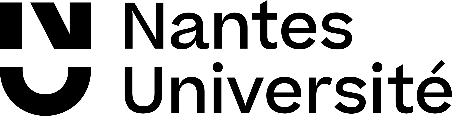 A l’attention de l’étudiant en mobilité : Ce document est à compléter à la fin de votre séjour. Vous devez ensuite le télécharger sur votre espace personnel Mobility Online dans un délai de 15 jours suivant la fin de votre séjour d’études ou de stage.For the attention of the student :This document has to be completed at the end of your stay. Once signed and certified by your host organisation, you upload it on your Mobility online account within 15 days following the end of your stay.Student identityStudent identityStudent identityName / Nom de famille :      Forename / Prénom :      Date of birth / Date de naissance :      /     /      Nationality / Nationalité :      Name / Nom de famille :      Forename / Prénom :      Date of birth / Date de naissance :      /     /      Nationality / Nationalité :      Tel :      @ :      Studies at Nantes UniversitéStudies at Nantes UniversitéStudies at Nantes UniversitéFaculty / UFR, Ecole ou Institut : Department (if any) / Département (le cas échéant) :      Prepared degree / diplôme préparé :      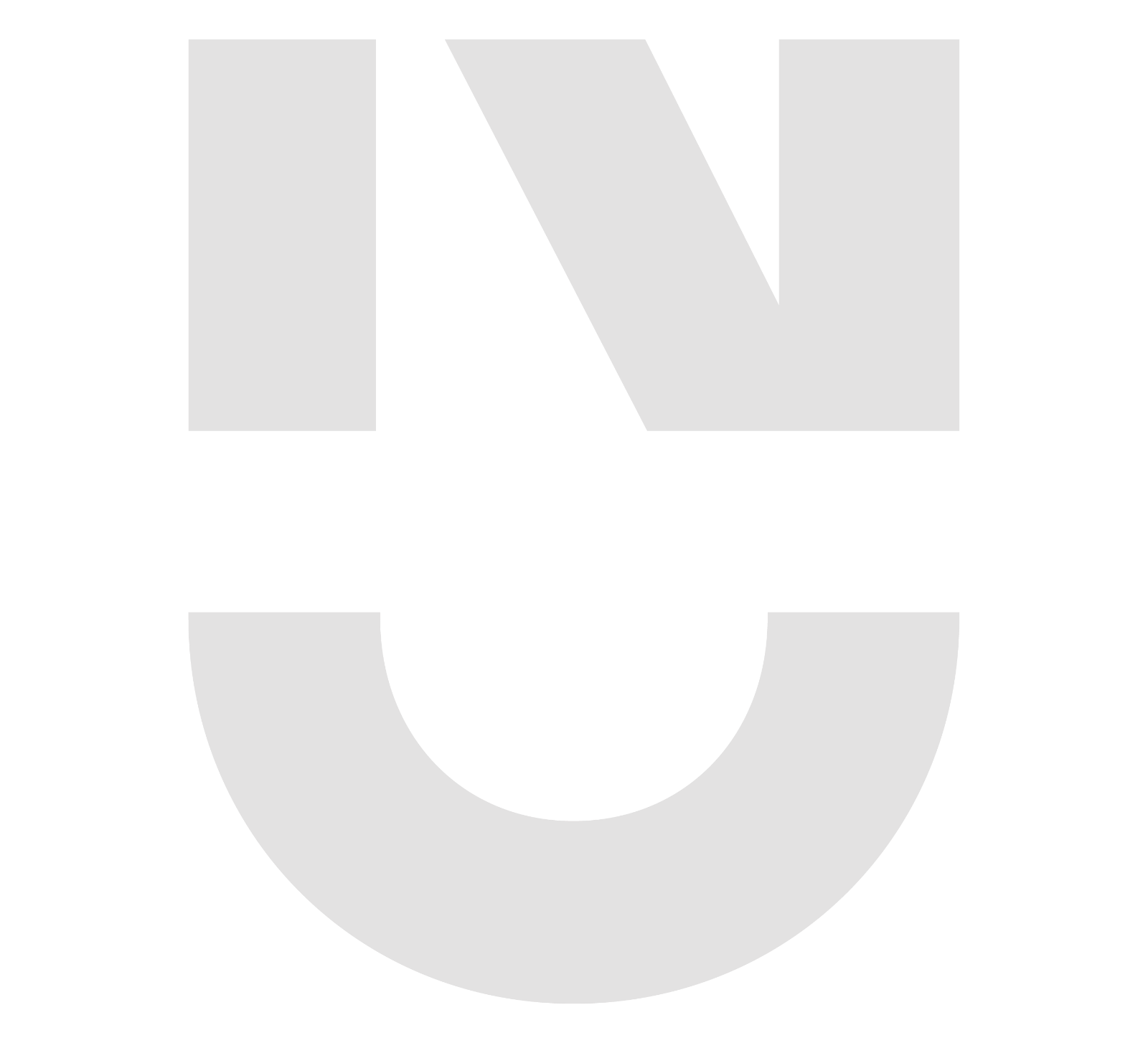  L2 / DUT2 L3 / DUETI / Ing1 / DCEM1 M1 / Ing2 / DCEM2 M2 / Ing3 / DCEM3 Autre:       L2 / DUT2 L3 / DUETI / Ing1 / DCEM1 M1 / Ing2 / DCEM2 M2 / Ing3 / DCEM3 Autre:      Host organisationHost organisationHost organisationName / Nom:      Address / Adresse :      Zip code / code postal:      		Town / Ville :      		Country / Pays :      Name / Nom:      Address / Adresse :      Zip code / code postal:      		Town / Ville :      		Country / Pays :      Name / Nom:      Address / Adresse :      Zip code / code postal:      		Town / Ville :      		Country / Pays :      Physical mobility periodPhysical mobility periodPhysical mobility periodStudy / Etudes                                                    Internship / Stage Study / Etudes                                                    Internship / Stage Study / Etudes                                                    Internship / Stage Actual period of study or internship / période effective d’études ou de stage :The beginning of the study abroad period will be the first day of compulsory attendance for the participant in the host institution, and the end of the study abroad period will be the last day of compulsory attendance at the host institution. / La date de début de mobilité sera le premier jour de présence obligatoire du participant dans l’établissement d’accueil et la date de fin de mobilité sera le dernier jour de présence obligatoire dans l’établissement d’accueil.From / du          /     /            to / au          /     /     The dates of the study abroad period mentioned below have to be the same as those that will be reported in the transcripts of records of the students. / Les dates de mobilité mentionnées ci-après devront être les mêmes que celles qui seront notifiées dans le relevé de notes de l’étudiant.Actual period of study or internship / période effective d’études ou de stage :The beginning of the study abroad period will be the first day of compulsory attendance for the participant in the host institution, and the end of the study abroad period will be the last day of compulsory attendance at the host institution. / La date de début de mobilité sera le premier jour de présence obligatoire du participant dans l’établissement d’accueil et la date de fin de mobilité sera le dernier jour de présence obligatoire dans l’établissement d’accueil.From / du          /     /            to / au          /     /     The dates of the study abroad period mentioned below have to be the same as those that will be reported in the transcripts of records of the students. / Les dates de mobilité mentionnées ci-après devront être les mêmes que celles qui seront notifiées dans le relevé de notes de l’étudiant.Actual period of study or internship / période effective d’études ou de stage :The beginning of the study abroad period will be the first day of compulsory attendance for the participant in the host institution, and the end of the study abroad period will be the last day of compulsory attendance at the host institution. / La date de début de mobilité sera le premier jour de présence obligatoire du participant dans l’établissement d’accueil et la date de fin de mobilité sera le dernier jour de présence obligatoire dans l’établissement d’accueil.From / du          /     /            to / au          /     /     The dates of the study abroad period mentioned below have to be the same as those that will be reported in the transcripts of records of the students. / Les dates de mobilité mentionnées ci-après devront être les mêmes que celles qui seront notifiées dans le relevé de notes de l’étudiant.Virtual mobility periodVirtual mobility periodVirtual mobility periodHave you come back to France before the end of the mobility period? / Etes-vous rentré(e) en France avant la fin de la période de mobilité ? yes/oui        no /nonIf yes, have you pursued distance learning and exams from your home country? / Si oui, avez-vous poursuivi les enseignements et les examens à distance ? yes/oui        no /nonIf yes, please indicate the period during which you have attended the host university's courses from your home country, including the examination period. / Si oui, veuillez indiquer la période pendant laquelle vous avez suivis les cours de l’université d’accueil depuis votre pays d’origine, période d’examen incluse.From / du          /     /            to / au          /     /     Have you come back to France before the end of the mobility period? / Etes-vous rentré(e) en France avant la fin de la période de mobilité ? yes/oui        no /nonIf yes, have you pursued distance learning and exams from your home country? / Si oui, avez-vous poursuivi les enseignements et les examens à distance ? yes/oui        no /nonIf yes, please indicate the period during which you have attended the host university's courses from your home country, including the examination period. / Si oui, veuillez indiquer la période pendant laquelle vous avez suivis les cours de l’université d’accueil depuis votre pays d’origine, période d’examen incluse.From / du          /     /            to / au          /     /     Have you come back to France before the end of the mobility period? / Etes-vous rentré(e) en France avant la fin de la période de mobilité ? yes/oui        no /nonIf yes, have you pursued distance learning and exams from your home country? / Si oui, avez-vous poursuivi les enseignements et les examens à distance ? yes/oui        no /nonIf yes, please indicate the period during which you have attended the host university's courses from your home country, including the examination period. / Si oui, veuillez indiquer la période pendant laquelle vous avez suivis les cours de l’université d’accueil depuis votre pays d’origine, période d’examen incluse.From / du          /     /            to / au          /     /     To be completed by the host organisation : I hereby confirm that the above mentioned student has completed his/her mobility in our institution under the above conditionsJe soussigné(e) certifie que l'étudiant(e) nommé(e) ci-dessus a effectué sa mobilité selon les conditions décrites ci-dessusName of the signatory / Nom du signataire      Position / fonction :      Signature : 									Date :      /     /      Seal of the Host organisation Cachet de l’établissement d’accueil(If your institution does not have any seal to certificate the document, please print this document on a headed paper / Si votre institution ne dispose pas de tampon pour authentifier ce document, imprimez ce document sur papier à en-tête) To be completed by the host organisation : I hereby confirm that the above mentioned student has completed his/her mobility in our institution under the above conditionsJe soussigné(e) certifie que l'étudiant(e) nommé(e) ci-dessus a effectué sa mobilité selon les conditions décrites ci-dessusName of the signatory / Nom du signataire      Position / fonction :      Signature : 									Date :      /     /      Seal of the Host organisation Cachet de l’établissement d’accueil(If your institution does not have any seal to certificate the document, please print this document on a headed paper / Si votre institution ne dispose pas de tampon pour authentifier ce document, imprimez ce document sur papier à en-tête) To be completed by the host organisation : I hereby confirm that the above mentioned student has completed his/her mobility in our institution under the above conditionsJe soussigné(e) certifie que l'étudiant(e) nommé(e) ci-dessus a effectué sa mobilité selon les conditions décrites ci-dessusName of the signatory / Nom du signataire      Position / fonction :      Signature : 									Date :      /     /      Seal of the Host organisation Cachet de l’établissement d’accueil(If your institution does not have any seal to certificate the document, please print this document on a headed paper / Si votre institution ne dispose pas de tampon pour authentifier ce document, imprimez ce document sur papier à en-tête) 